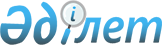 Об установлении повышенных на двадцать пять процентов окладов и тарифных ставок специалистам в области здравоохранения, социального обеспечения, образования, культуры, спорта, ветеринарии, лесного хозяйства и особо охраняемых природных территорий, являющимся гражданскими служащими и работающим в сельских населенных пунктах, а также указанным специалистам, работающим в государственных организациях, финансируемых из местных бюджетов Кербулакского района
					
			Утративший силу
			
			
		
					Решение Кербулакского районного маслихата Алматинской области от 10 декабря 2019 года № 52-296. Зарегистрировано Департаментом юстиции Алматинской области 20 декабря 2019 года № 5356. Утратило силу решением Кербулакского районного маслихата Алматинской области от 22 сентября 2020 года № 61-358
      Сноска. Утратило силу решением Кербулакского районного маслихата Алматинской области от 22.09.2020 № 61-358 (вводится в действие со дня его первого официального опубликования).
      В соответствии с пунктом 4 статьи 18 Закона Республики Казахстан от 8 июля 2005 года "О государственном регулировании развития агропромышленного комплекса и сельских территорий" Кербулакский районный маслихат РЕШИЛ:
      1. Установить специалистам в области здравоохранения, социального обеспечения, образования, культуры, спорта, ветеринарии, лесного хозяйства и особо охраняемых природных территорий, являющимся гражданскими служащими и работающим в сельских населенных пунктах, а также указанным специалистам, работающим в государственных организациях, финансируемых из местных бюджетов, повышенные на двадцать пять процентов оклады и тарифные ставки по сравнению со ставками специалистов, занимающихся этими видами деятельности в городских условиях.
      2. Признать утратившими силу решения Кербулакского районного маслихата "Об установлении повышенных на двадцать пять процентов окладов и тарифных ставок специалистам в области здравоохранения, социального обеспечения, образования, культуры, спорта и ветеринарии, являющимся гражданскими служащими и работающим в сельских населенных пунктах Кербулакского района" от 13 мая 2015 года № 43-251 (зарегистрирован в Реестре государственной регистрации нормативных правовых актов № 3218, опубликован 23 июля 2015 года в информационно-правовой системе "Әділет").
      3. Контроль за исполнением настоящего решения возложить на постоянную комиссию районного маслихата "По экономике и бюджету района, налогу, поддержке малого и среднего предпринимательства, коммунального хозяйства, озеленению и оказанию услуг населению".
      4. Настоящее решение вступает в силу со дня государственной регистрации в органах юстиции и вводится в действие со дня его первого официального опубликования.
					© 2012. РГП на ПХВ «Институт законодательства и правовой информации Республики Казахстан» Министерства юстиции Республики Казахстан
				
      Председатель сессии Кербулакского

      районного маслихата

К. Кыстаубаева

      Секретарь Кербулакского

      районного маслихата

Б. Рысбеков
